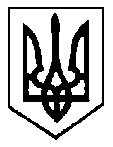                                                              УКРАЇНАБІЛКІВСЬКА СІЛЬСЬКА РАДА ХУСТСЬКОГО РАЙОНУ ЗАКАРПАТСЬКОЇ ОБЛАСТІВИКОНАВЧИЙ КОМІТЕТРІШЕННЯ14 квітня 2022 року                                                                             № 19село Білки Про  надання дозволу на вчинення правочину щодо рухомого майна              Відповідно до статті 40 Закону України «Про місцеве самоврядування в Україні»,  пунктів 2, 3, 4 статті 177 Сімейного кодексу України, статей 17 і 18 Закону України «Про охорону дитинства», статті 12 Закону України «Про основи соціального захисту бездомних громадян і безпритульних дітей», пункту 67 постанови Кабінету Міністрів України від 24.09.2008 року № 866 «Питання діяльності органів опіки та піклування, пов’язаної із захистом прав дитини», розглянувши заяву Ластівки Марини Йосипівни, мешканки с. Білки, вул. Набережна, 71 щодо надання згоди їй, як законному представнику своєї малолітньої дочки Ластівки Ірини Петрівни, 23.12.2008 року народження, на продаж транспортного засобу, беручи до уваги протокольне рішення комісії з питань захисту прав дитини від 04.04.2022 р. №12 , виконавчий комітет  сільської ради     В И Р І Ш И В :   1.Надати дозвіл гр. Ластівці Марині Йосипівні, мешканці село Білки, вул. Набережна, 71, як законному представнику своєї малолітньої дочки Ластівки Ірини Петрівни, 23.12.2008 року народження, на продаж транспортного засобу марки CITROEN, модель JUMPY, реєстраційний номер АО6334HI, рік випуску 2004, номер шасі (кузова, рами) VF7BZWJYB86073446, свідоцтво про реєстрацію транспортного засобу серії  СТХ №705333 з правом підписання Ластівкою Мариною Йосипівною договору купівлі-продажу транспортного засобу.   2.Контроль за виконанням цього рішення покласти на начальника служби у справах дітей Білківської сільської ради  Сочка Ганну Петрівну. Сільський голова                                                        Василь ЗЕЙКАН                                                                                